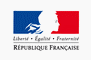 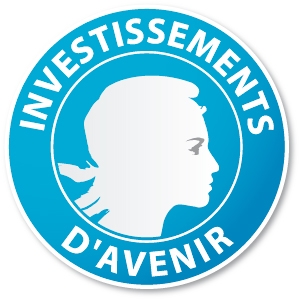 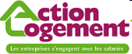 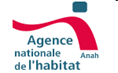 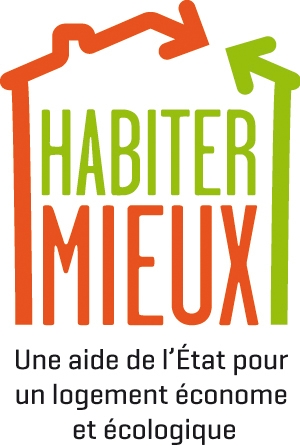 Vous êtes propriétaire occupant de votre logement, et celui-ci a plus de 15 ans,Vous souhaitez réduire votre facture de chauffage, tout en améliorant le confort de votre habitation, C'est possible avec le programme "Habiter Mieux"!Vous pouvez ainsi bénéficier, sous conditions de ressources, d'aides financières intéressantes de l'Agence Nationale de l'Habitat (ANAH), ainsi que d'un accompagnement personnalisé pour réaliser vos travaux de rénovation thermique, permettant un gain  énergétique de 25 % minimum.Pour votre information, les taux de subvention observés sur les dossiers déjà financés s'échelonnent entre 35 et 70% du coût des travaux, selon les conditions de ressources et la nature des travaux réalisés.Si vous êtes intéressés, il vous suffit de compléter le questionnaire ci-dessous et de le transmettre à l'ANAH.Vous serez ensuite contacté par un organisme agréé qui établira un diagnostic gratuit de votre situation. Cette démarche ne vous engage en rien.Pour tout renseignement complémentaire, vous pouvez également contacter la permanence de l'ANAH, chaque matin, de 9h00 à 11h30 – Tél : 03.29.69.13.76.-------------------------------------------------------------------------------------------------------Imprimé par nos soinsJE VEUX REDUIRE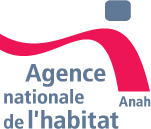 MA FACTURE DE CHAUFFAGE EN FAISANT DES TRAVAUX DANS MON LOGEMENTL'ANAH PEUT M'AIDER !     COMMENT FAIRE ?1  Je complète le questionnaire2  Je retourne  ce coupon à l'Agence Nationale de l'Habitat3  Je suis contacté par un organisme agréé qui m'aide dansmes démarches.1 : le questionnaire :                                                                            Oui     Non    Le revenu fiscal figure sur l'avis d'imposition 2016 et concerne    les revenus perçus en 2015.    Vous avez répondu OUI à ces trois questions.Dans ce cas, vous pouvez bénéficier d'aides et d'un accompagnement personnalisé si vous souhaitez réaliser un ou plusieurs de ces travaux.                                                                       Oui         Non  L’Anah accompagne également le financement des travaux d’adaptation au logement afin de permettre le maintien à domicile.Je souhaite être contacté par l’Anah pour plus d’informations :                                                                 Oui  □    Non  □Si vous envisagez de réaliser des travaux, veuillez préciser vos coordonnées :Nom :...........................................Prénom :..............................Rue : …....................................................................................Code postal : …................. Ville : ........................................... Tel :...........................................................................................Mail :...................................@..................................................Quand souhaitez-vous être contacté ?Jour de la semaine......................................................................Tranche horaire (matin/après-midi)...........................................2 : je retourne le coupon à :Agence Nationale de l'Habitat22-26, av Dutac88026 EPINAL CEDEXTél. : 03.29.69.13.76        Mail : anah@vosges.gouv.fr3 : l’organisme me contacte :Ce coupon sera transmis à un organisme agréé qui vous contactera afin de vous  accompagner gratuitement et d'étudier votre projet.Cette démarche ne vous engage en rien.PARTENAIRE :